 Coastal Fund Minutes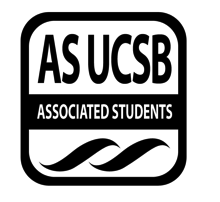 Associated Students Tuesday, 01/18/22, Zoom: https://ucsb.zoom.us/j/89636182726?pwd=VU14ei8rQnVOV0xmR0xYeHh5MmhPUT09CALL TO ORDER:  6:2  PM  recorded by Carissa ATTENDANCECOMMITTEE BUSINESSApproval of Attendance and ProxiesMOTION/SECOND: Ethan/MykalaMotion language: Motion to approve attendance and proxies. ACTION: ConsentAdditional approval required: YES (Senate)  Approval of MinutesMOTION/SECOND: Ethan/AustenMotion language: Motion to approve minutes ACTION: ConsentAdditional approval required: YES (Senate)PUBLIC FORUM (Announcements, appreciations, concerns, requests to have items added to agenda)Sarah’s Secret Ice BreakerSenator Zhang’s Proposal looking at doing renewable energy for california and santa barbaraREPORTSAdvisor Report: Siedschlag we had major grant deadline on Fridaywe received $285,310 in requestsmost requests winter quartergoing 4 per nightif we want to ask for more money from grad students we would need to decide this now and go through the processwant to ask for enough money for the next 5 years but don’t want to double it average per grant was much higherChair Report: EstradaConflict of Interest Formif you need to update please doVice Chair Report: Listortifind out availability asap for retreat this yearSenate Report: Englerno reportAdministrative Report: Stewartcurrently processing Coastal Service Program Report:  Stewartalready more requests than last quarter but still having some communication problemsOutreach and Education Report: CantoAdams and Tallavarjulawill get first draft of annual reportopen position for administrative coordinator- please send qualified individualsthinking about starting biweekly webinar spotlightsSub-Committee ReportsLong-Term FundingExternal Communicationscoming soonEquitable Compensationwe just established a new meeting date-meeting on ThursdayAGENDAApproval of Agenda/Additions to Agenda MOTION/SECOND: Ethan/AustenMotion language: motion to approve agenda and additions to agendaACTION: ConsentAdditional approval required: YES (Senate)OLD BUSINESSProject Title:        Event Co-Sponsorship | World Oceans DaySponsoring Org:  Santa Barbara Museum of Natural HistoryProject Leader:    Becca SummersBoard Discussion:not sure with omicron if we want to risk doing an in person eventcan table this for now to see how many people apply next weeksounds like a great event and something that we would fundthe tabling isn’t as important to us anymore so would be down to fund without the tabling since it is during finals weekbefore we reject i think we should ask when they need to know by and if we could give them less money and still be viabledon’t want to burn a partnership that we already have but we are pressed for fundingif they are willing to take less money than that would be goodwill email and ask those questions MOTION/SECOND: Ethan/AustenMotion language: motion to table discussion on World Oceans Day Co-SponsorshipACTION: ConsentAdditional approval required: YES (Senate)DISCUSSIONPROJECT REVIEWProject Title:        CF-202201-01378 | Applied Marine Science: Students Conducting Critical Kelp Forest Monitoring Across the Santa Barbara ChannelSponsoring Org:  Marine Science InstituteProject Leader:    Avrey Parsons-FieldSummary:The PISCO program at UCSB has monitored kelp forest habitats in the Santa Barbara Channel since 1999, with a large portion of data collected by UCSB undergraduate divers. Each summer we collect ecological data at 50 sites both inside and outside of Marine Protected Areas (MPAs), including UCSB's Campus Point SMCA. We are requesting funding to support four student divers for our summer research team. Importantly, as UCSB rebuilds its scientific diving program following pandemic driven declines, funding provided directly to students will significantly reduce the economic barriers to inclusion and open up this truly unique research and exploration opportunity to participation by any UCSB student regardless of background. The time series data these students collect is core to our understanding of nearshore rocky reef ecosystems, and, when combined with data from statewide collaborators, informs resource managers in regards to how our coastal MPAs are working as a conservation tool.Presentation Notes:Anannya and Mykala are recusedthe internship program is a unique opportunity especially for marine biologists exploring different career pathssee covid pandemic as opportunity to reducing barrier to entrykelp monitoring program is a standard that is used across the california hundreds of sites across the whole state the channel is actually an amazing place for kelp monitoring due to the really ecologically diverse arealast december we submitted largest most comprehensive report 11 out of 10 focal MPAs are surveyed by ucsb diverswanted to focus on the scale and scope of research funding itselfevery bit is public data and is online as wellcritically the last two years-every site we have been able to survey despite covid in order to have consistent researchsupport from coastal fund has been critical especially during the pandemicfudning graduate students to jump in was also crucialthis project has been around since 1999 and coastal fund started supplying help for undergrads in 2019interns use transects to count fish and algae good opportunity for undergrads and sometimes the first experience in the field and giving a strong background to use for future careersdive all four of the channel islandsmost extensive program in southern californiado day trips over night tripsreally getting undergrad experience with field science pictures with internsbring interns in the entire summer with 2-5 field days per weekpaper published by undergrad intern a few years agothere is a lot of fresh divers coming out of covidunique opportunity to fill he gap of scientific divers been thinking about how hard it is to get into diving jobsstudents need to be able to live in santa barbara over the summerbuying equipment is integral rental gear is not something they like to depend on with good gear that is their ownhave equipment funding that can provide personal equipmentwill be able to offer that to any interntraining program itself is very important good team of trainers also important to be able to take on any eager undergraduate who wants this experience Board Questions:interested in some of the main ways covid has affected your program and how it has changed the operationscovid drained their coffers really quickly via boatshad to use twice as many boats for the same amount of workburned through research moneygot all of the work done2021 was a little better because they went back to the same operations appreciate the undergrads a lot more because they lost all undergrads the last year approach to undergrads and interns has changed used to have a program where they had to volunteer before getting paidreally coming to the conclusion that there are too many barriers and where we can make it more accessible we should how important is the work to continue with thee internsthe work itself is absolutely critical the mpa network in california is one of the largest ecological experiments is insane both in time and placestarting to answer question that we weren’t beforehow are mpas working what are the reactions between each other been able to show that the time scale has changed from a decadestarting to see changes because they are ten years old and will see more changes soonhow important are undergrads to this operationthey are super important following this path is how he got into his career the undergrads are as important to the ucsb project as a whole and for the kelp forest monitoring in generaldo you anticipate relying on graduate students we are as sure as we can be he aus class is full right now and hoping to get undergrads from thatas long as that class happens then we should be able to get the undergrads wondering if you could talk more about the cohort of people you would be able to help out and how much gear what you be able to purchaseable to take in students with little to no experience this yearbefore covid we would have only two undergrads but this year we have four undergrads which is a lot more than we are used to part of this would be because of turnover but covid cut that off so we are looking at 2022 as a jump start year in order to get back to pre-covid levels because there is so much need for the experienceBoard Discussion:Neat to see that they were able to adapt to the pandemic and a big hallmark is consistent timelineequipment funding is dope other funding is being used for equipment funding cool that they thought about inclusion-agree with the sentiment with putting money where our mouth is not totally on coastal fund to fund for holding them up to their highest ideals but if we can we willsupport of funding them hopefully because they are taking in new students and giving them the opportunity to go out and do these projectsMOTION/SECOND: Ethan/austenMotion language: motion to table discussion for CF-202201-01378ACTION: ConsentAdditional approval required: YES (Senate)Project Title:        CF-202201-01351 | Supplies for Undergraduate Scientific Divers and TraineesSponsoring Org:  Environmental Health & SafetyProject Leader:    Molly BanksSummary:Research SCUBA diving is widely important and applicable, especially in the Santa Barbara Coastal area. Gaining a better understanding of our coastal ecosystem is key to successful restoration and conservation efforts, and research diving plays a large role in learning more about this environment. One challenge for undergraduates who want to become authorized to conduct scientific diving for UCSB is that diving equipment is inherently expensive. SCUBA equipment is expensive because it must be made at the highest quality and must be reliable and dependable to help keep divers safe during this high-risk activity. Funding for our proposal will be used to enhance undergraduate students’ training and education by making some resources available at no cost to undergraduate students, reducing the overall costs associated with scientific diving at UCSB. Supplies from this proposal will benefit both students taking the AAUS dive safety course and current undergraduate UCSB divers.Presentation Notes:Mykala is recusedfunding to purchase equipment for scientific divers had a lot of opportunities because of this internshiplots of internships because of scientific diving shown different potential career pathwaysrealized this course is really valuable and think that anyone interested should have the opportunityits expensive to diveucsb research diving program is the biggest in the nationsuper grateful for the scientific dive safety fee support programgrant is different because trying to support equipment as a communicable equipment smaller dive program since covid but still working on it expect program to exceed pre-covid levels this class opens u opportunities for undergraduate and opens program for a much lower costthe dive masters in training help teach the aus dive safety coursein order to become involved they have to complete a 100 hour training coursestudents are taught common surveying techniques and safety techniques there is currently already a program for people to borrow gear while there gear is being serviced or while they are replacingscuba gear is expensive because scuba is a high risk activitythis high cost is preventative for safetynumber one high cost is regulators and BCDs ucsb doesn’t have additional fees to maintain in scubaplaces charge for equipment testing and inspecting-which saves ucsb students a lot of moneyrequesting the most replaced equipment piecesthe divers are able to borrow lots of items for no cos borrowing a bcd and regulator set is the biggest money saverthis gear is accessible for all ucsb diversgear does last for a very long timethe largest group of divers at ucsb are undergraduates undergraduates are very valuable to the ucsb scientific diver program majority of items are for all ucsb students to use and undergraduates benefit the mostBoard Questions:what is the expected life span of some of the gearthe bcd and regulators can last as long as they pass their gear servicing and maintenancea couple decades old when people rent the gear they agree to wash the gear regularly and they maintain the gear themselvesthis expands lifespanare these items just the most requested gearsome of the gear like the mask caps,hoses etcsome of these pieces need replacingother things like dive lights and weight belts are used mostly for scientific purposes and they just might not have the gear yetsometime the coastal fund doesn’t have enough money to fully fund-what are some items that we would not fundone of the full sets of scuba gear would be the first thing to gothe second thing to go would be the second full set of scuba gearBoard Discussion:liked it pretty cut and dry don’t know how it relates to our priorities yet but it does seem importantdon’t have any issues about grant  supports a very large community of students seems like something we would normally just fund MOTION/SECOND: Ethan/AustenMotion language: motion to table discussion for CF-202201-01351ACTION: ConsentAdditional approval required: YES (Senate)Project Title:        CF-202201-01340 | Impacts of Regenerative Land Management at Jalama Canyon Ranch: Measuring Ecosystem Indicators for Regenerative AgricultureSponsoring Org:  White Buffalo Land TrustProject Leader:    Ana SmithSummary:Our proposal is to engage 4-5 UCSB Bren School graduate students on a project to evaluate the impact of regenerative agricultural practices introduced at Jalama Canyon Ranch, a 1,000 acre property owned and operated by White Buffalo Land Trust (WBLT). The students approached WBLT with the idea to collect data to demonstrate the benefits of regenerative practices. These students will play a key role in creating and implementing systems to measure key indicators and will present their findings to the community. The data will support WBLT in obtaining regenerative agriculture certifications. The project will also give the students an invaluable opportunity for professional development and networking while getting hands-on experience in data collection and analysis skills that will serve them in their degree and careers. The resulting data on the benefits of regenerative agriculture in our region will help WBLT incentivize other ranchers to implement regenerative practices.Presentation Notes:measuring ecosystem indicators for regenerative agricultureregenerative agriculture is a set of principles and context specific practices that integrate natural systems into the production of food, fiber, medicine, and other materials, all in support of healthy communitiesall about turning degraded soil into healthy soil that aids with carbon sequestrationhow can we increase biodiversity to create more pollinatorshow do we create more nutrient dense foodhow do we do we it in an ecological way and that also respects the farmers and ranchersall about holistic way of growing instead of destroying do research at Jalama canyon ranchdemonstrate the power of regeneration at scalecenter for education, training, and researchrepresentative of ranching across the Santa Ynez Valley and Californiaagronomic value which is generated by the agricultural productecological value which is shown by restoration of ecosystem servicescan be quantified by ecosystem services, markets, certification, and verification programs,can help lower barriers for farmers who want to get into regenerative farming rather labor and financially intensivemultiple programs to choose fromlack of crosstalk between programs work with 3-5 bren students who would help us identify key indicators of regenerationthrough a summer internship they will identify the best quantification methodsdevelop protocol that will stream line data collectionwill communicate this to larger farming communityhoping to provide internships to 1-2 master studentswill conduct field research to measure indicators of regeneration such as soil carbon, soil moisture, bare soil, etcuse field data to ground truth satellite datawill help students with professional developmentwill hope to ground truth to satellite datawill inform future datawill have opportunities to work with leaders in regenerative fieldfor the project the budget will be $20,000 which will provide for two internships, some staff management, and transportation costs, and other related costsBoard Questions:what are the practices that are causing changes in soil and vegetation and what is the composition of the landscape is and what farming practices are being manipulated400 acres of rangeland which was being conventionally grazed without restwill be focusing on with this projectalso have viticulture and coast oak woodlands, will be focusing on range land and looking at having adaptive multi-pactic grazingwill be manually moving cows through scientific datawill have vegetation cover, index, soil index etc.the satellite data is really exciting discussion in scientific world about the data from satellite datagives a lot of credence to satellite data if it worksits much better to quantify how much the regenerative agriculture is working betterwondering if you could talk about how which student will be paid and how the responsibility will differ if they are not being paidas bren master student they are required to do a group project1-2 students are looking at internsit would be more beneficial that the students who are working for the project are also getting paid to do the internship datahow will the information you gather be shared and how will it be accessibleexcited to be very open about the data- if practice isn’t working they want to make sure they share itwant to be able to say how positive the regenerative practices are want it to be accesible especially of the landhub for holistic management- had a ten day course with 25 students who could walk around the land and learn about the regenerative processespart of the reason for professional development is to help the students help them to get the word outwondering where this is on the bren timeline, has this been approved as a project  and where is thatthe project has just been applied for and we will find out in march if it has been accepted and what students will be assigned to the projectcan you talk about the certifications and why you chose thosethe ecological outcome verification certification is very established and it is one of the most widely used and one of the most scientifically robust certificationsthe region grassland plus is important because the barrier to entry is lower and they also work with regenerative systems and they are very open to sharing the data the regenerative organic alliance are pioneers in the fieldyou mentioned briefly the benchmarks, can you talk more specifically about methodologythe big art of bren is to identify more indicatorswill take soil samples for soil nutrient done water infiltration testsbig part of project is to help figure out more scientifically robust field methodologies hoping to develop a methodology that is more standardized Board Discussion:confused about how the bren projects workhow only 1-2 students would have an internship is pretty standard the project itself is a lot of new stuff for ethan- the satellite data debate  is interesting new when Kaley asked about what they would be looking for they mentioned that they weren't completely set on every single indicator and that would probably changethrew her off because there wasn’t any specificsis there any way they can come back to us and give more specifics about the indicators as the coastal fund don’t know how much ranching and rangelands  has to do with our mission statementdon’t love that the parameters of their research hasn’t been defined yetthink its important to have a question that you are researching important to know how some of the studies will be provedthink its problematic that they said they are accessible without it being better defined or plans to have it promoted thought it was concerning concern about the connection between the project and our mission statementlove this as a bren project but the things that make it a great bren project make it not a good fit for what we fundpractice for master students who are doing a projectvaluable as a program for people practicing stuff-its a great bren project but don’t think its inline with our valuesMOTION/SECOND: Ethan/ErikaMotion language: motion to table discussion for CF-202201-01340ACTION: ConsentAdditional approval required: YES (Senate)ADJOURNMENT AT  PMMOTION/SECOND: Ethan/ErikaMotion language: Motion to adjourn at 9:01  PMACTION: ConsentAdditional approval required: NONameNote:absent (excused/not excused)arrived late (time)departed early (time)NameNote:absent (excused/not excused)arrived late (time)departed early (time)Ethan EstradaChairpresentJoelle CantoAdamsOutreach CoordinatorpresentMykala ListortiCo-ChairpresentVisala TallavarjulaOutreach CoordinatorpresentEmma SwansonUndergraduate ReppresentSarah SiedschlagAdvisorpresentErika ChanUndergraduate ReppresentCarissa StewartAdministrative AssistpresentAnannya DeshmukhUndergraduate ReppresentEthan EnglerSenate LiaisonpresentAusten ApigoGraduate Student ReppresentN/ASenate Liaison ProxyN/AMichaela StenGraduate Student Reppresent